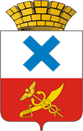 Администрация Городского округа «город Ирбит»Свердловской областиПОСТАНОВЛЕНИЕот  28 февраля 2023 года №  250- ПА г. Ирбит     О внесении изменений в постановление администрации  Городского округа «город Ирбит» Свердловской области от 11.11.2022 №1943-ПА «О внесении изменений в постановление администрации Городского округа «город Ирбит» Свердловской области от 11.11.2021 № 1813-ПА «Об утверждении Перечня главных администраторов источников финансирования дефицита бюджета Городского округа «город Ирбит» Свердловской области»В соответствии с пунктом 4 статьи 160.2 Бюджетного кодекса Российской Федерации, постановлением Правительства Российской Федерации от 16.09.2021 № 1569 «Об утверждении общих требований к закреплению за органами государственной власти (государственными органами) субъекта Российской Федерации, органами управления территориальными фондами обязательного медицинского страхования, органами местного самоуправления, органами местной администрации полномочий главного администратора доходов бюджета и к утверждению перечня главных администраторов доходов бюджета субъекта Российской Федерации, бюджета территориального фонда обязательного медицинского страхования, местного бюджета», администрация Городского округа «город Ирбит» Свердловской области ПОСТАНОВЛЯЕТ: 1. Внести в постановление администрации Городского округа «город Ирбит» Свердловской области от 11.11.2022 №1943-ПА О внесении изменений в постановление администрации Городского округа «город Ирбит» Свердловской области от 11.11.2021 № 1813-ПА «Об утверждении Перечня главных администраторов источников финансирования дефицита бюджета Городского округа «город Ирбит» Свердловской области» следующие изменения:1) в пункте 1 слова «№1814-ПА «Об утверждении Перечня главных администраторов доходов бюджета Городского округа «город Ирбит» Свердловской области»» заменить словами «№1813-ПА «Об утверждении Перечня главных администраторов источников финансирования дефицита бюджета Городского округа «город Ирбит» Свердловской области»».2.   Контроль за исполнением настоящего постановления оставляю за собой.3. Настоящее постановление вступает в силу со дня подписания и распространяет свое действие на правоотношения, возникшие с 01 января 2023 года.4. Настоящее постановление разместить на официальном сайте администрации Городского округа «город Ирбит» Свердловской области (www.moitbit.ru).Глава Городского округа«город Ирбит» Свердловской области                                                           Н.В. Юдин